Муниципальное дошкольное образовательное учреждениеМДОУ «Детский сад № 72»О проведении акции «Покормите птиц» Подготовила Митина О.Н.,  воспитательУчаствовали: 3 семьи (6 кормушек), 	все дети группы «Почемучки» и  сделали эко-кормушки для птиц на занятии.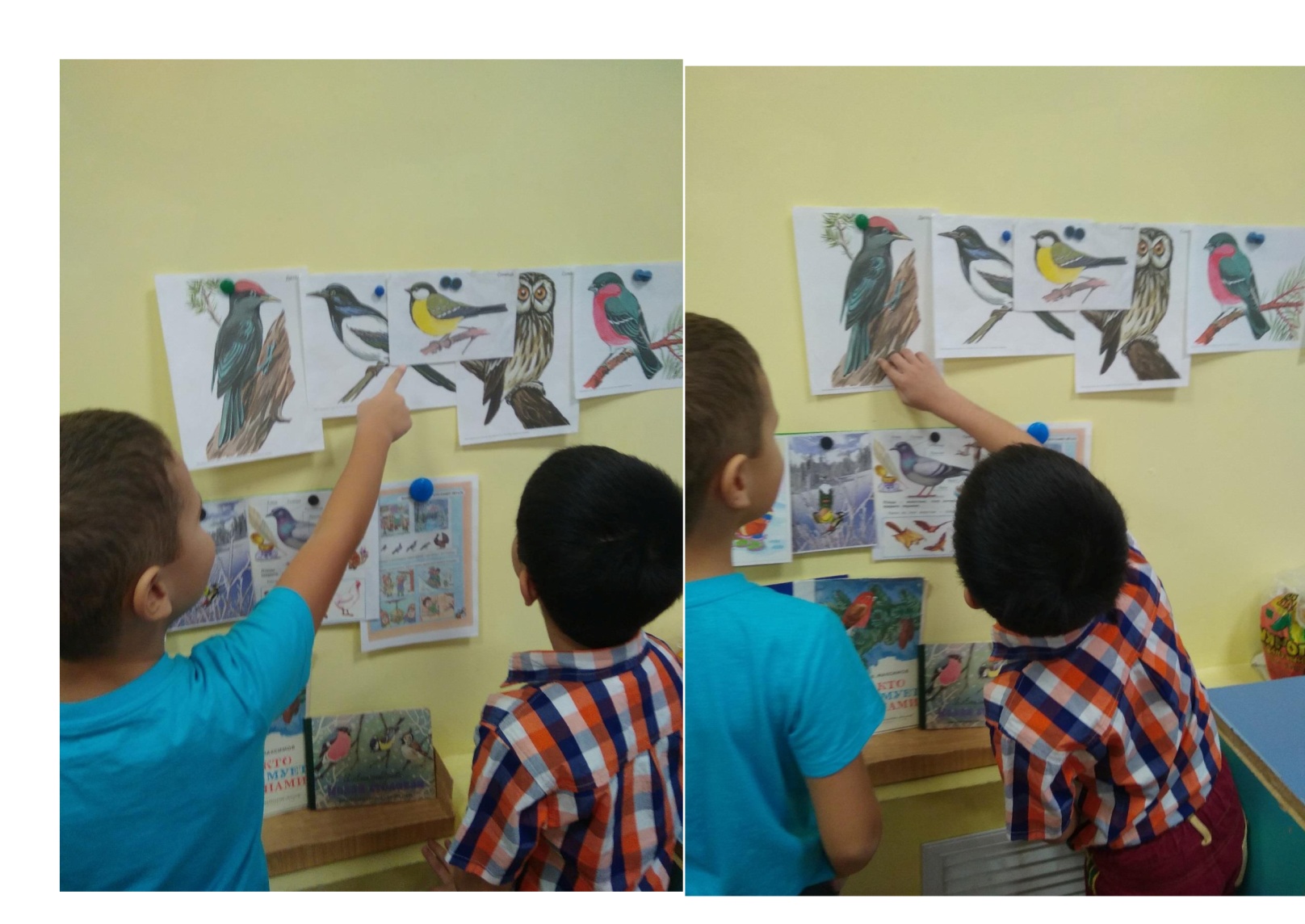 1. Изучаем зимующих птиц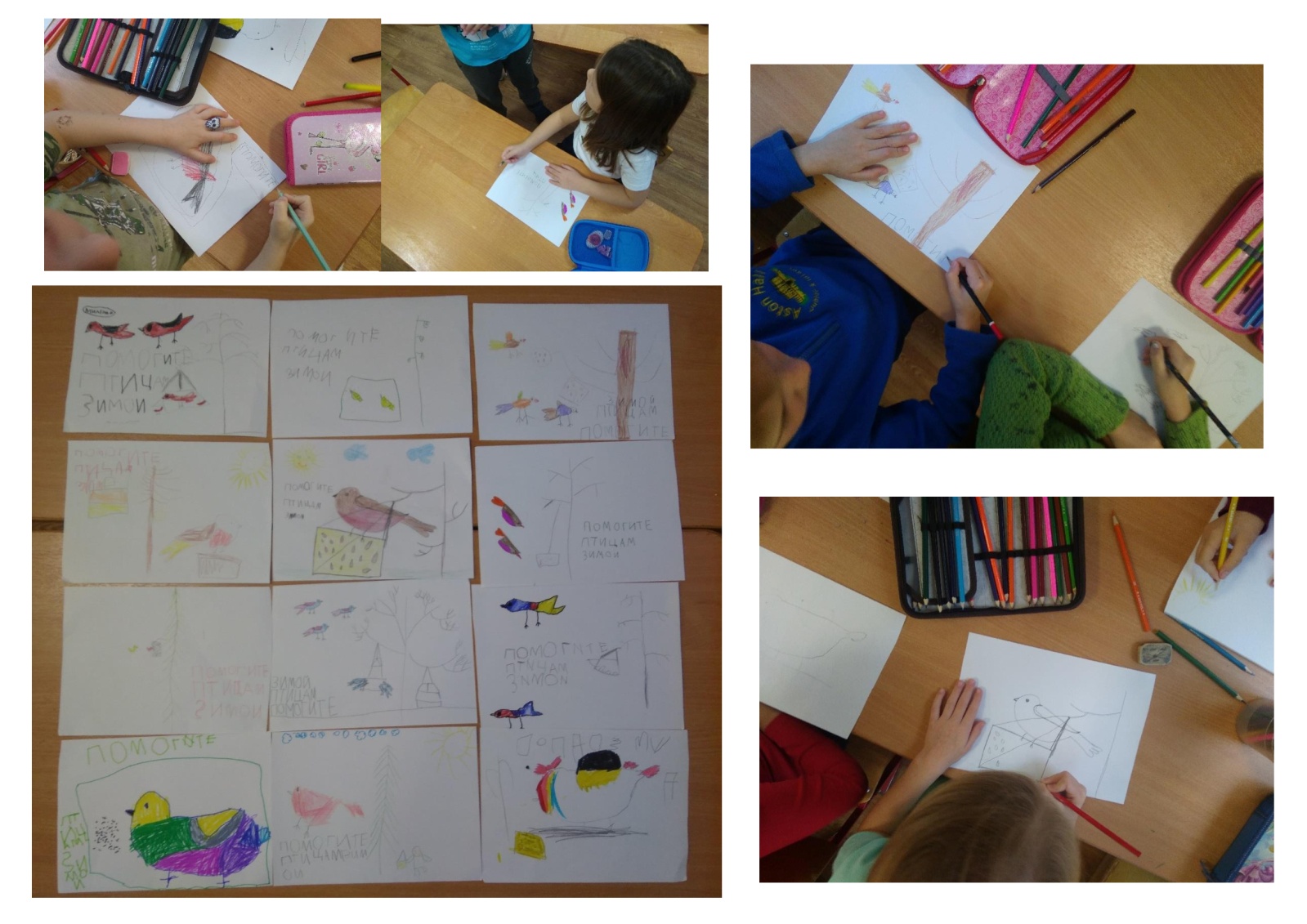 	2. Рисовали АГИТлистовки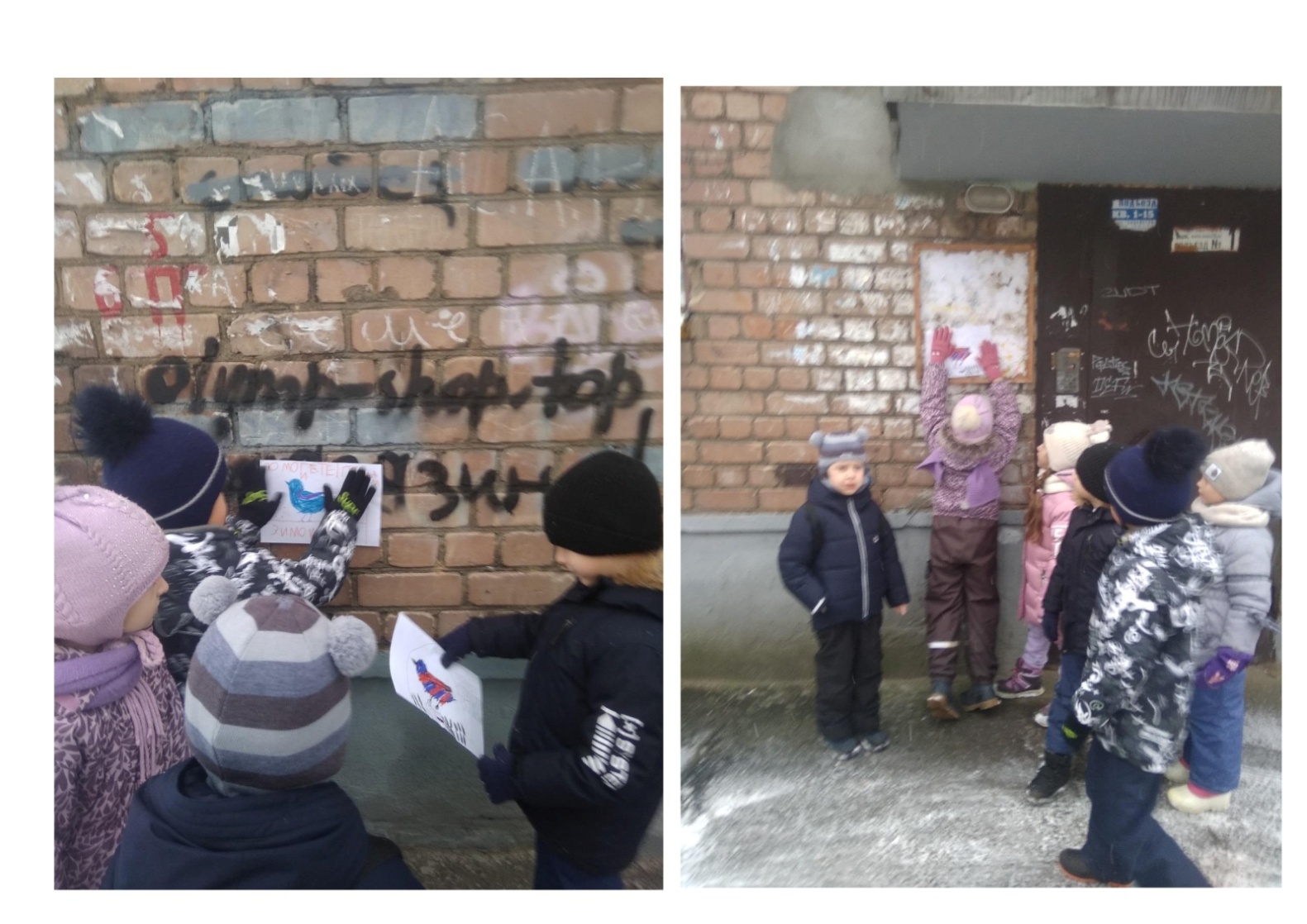 3. Провели акцию «Расскажи, как птицам тяжело зимой»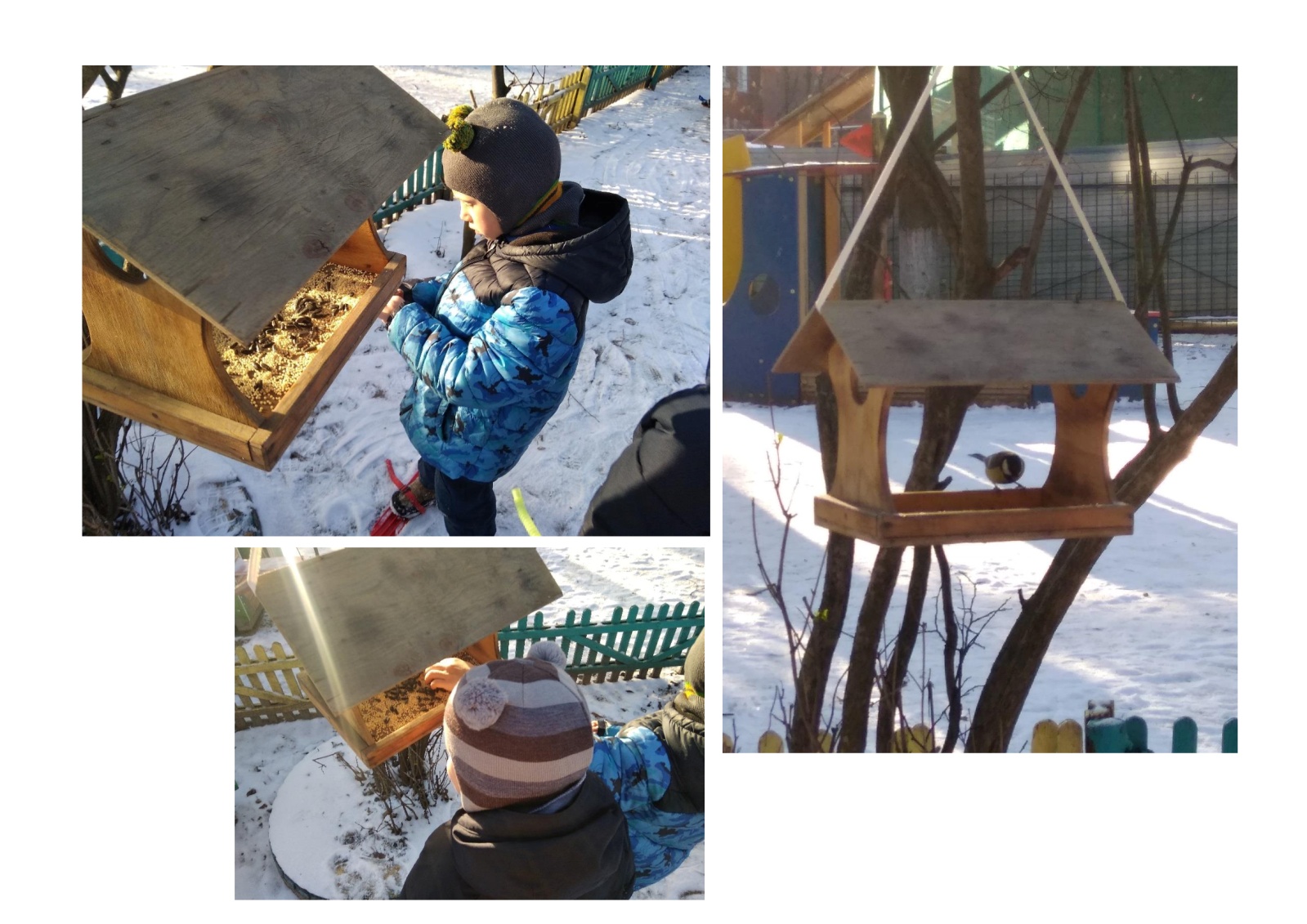 4. Мы кормушки смастерили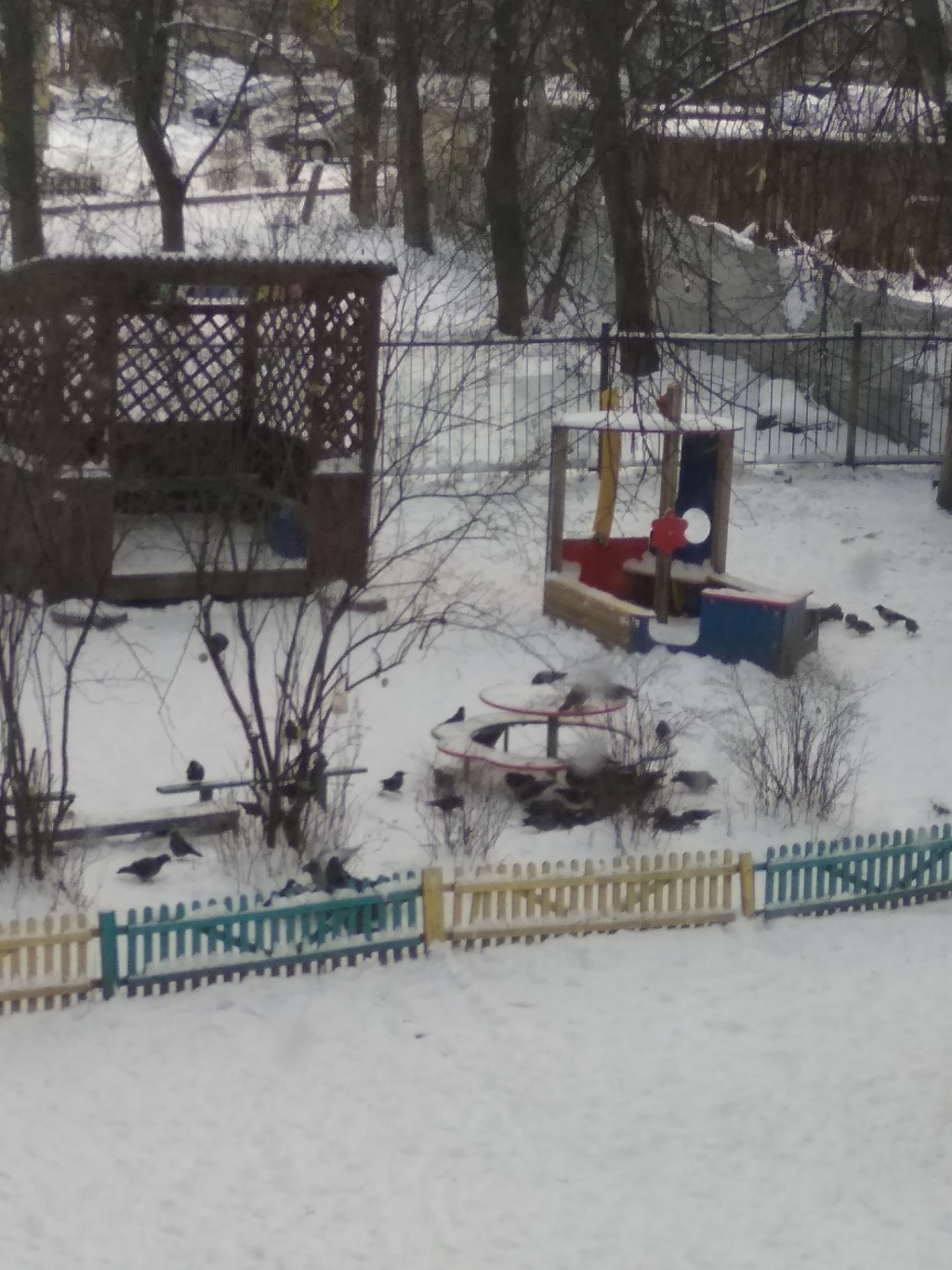 5. Наши гости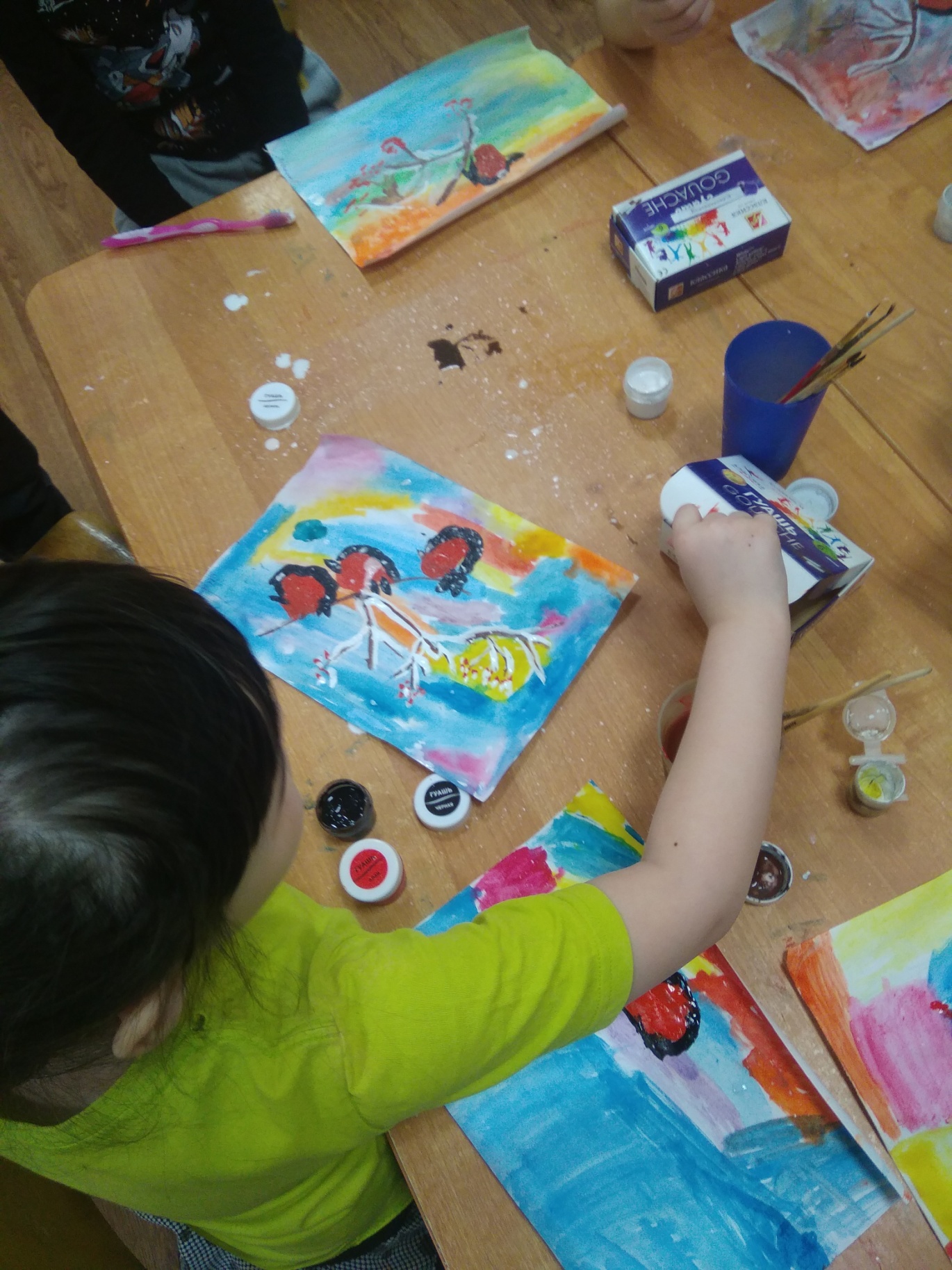 6. Рисуем того, кого встретили на кормушке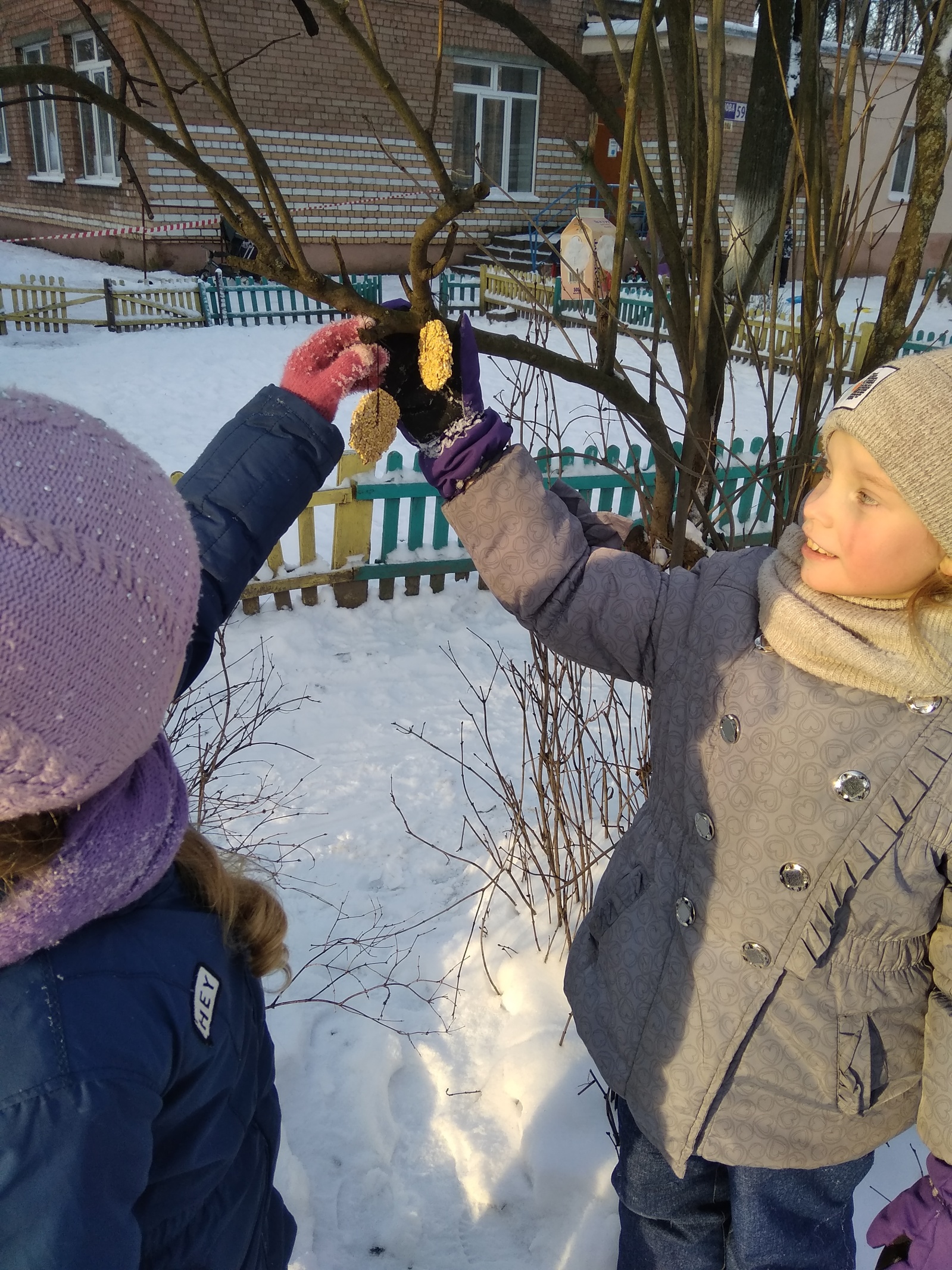 7. ЭКО кормушки сделали сами